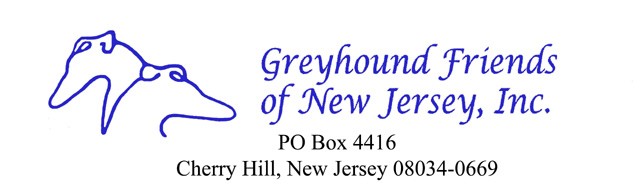 Expense ReimbursementPlease staple your receipts to this form. Name  ______________________________________________________________Address  ____________________________________________________________City, State, Zip  ______________________________________________________Phone Number  ______________________________________________________Date		      _______________________________________________________List each receipt below with the following information for each receipt:Date of Receipt		Reason for Purchase/Event			Amount______________________________________________________________________________________________________________________________________________________________________________________________________________________________________________________________________________________________________________________________________________________________________________________________________________________________________________________________________________________________________________________________________________________________________________________________________________________________________________________________________________Your Signature _______________________	Approved By ____________________Date        ___________________________     Check #      ____________________     								 Amount      ____________________								 Date           ____________________Mail to: Linda Lyman, 10 Hunters Drive, Cherry Hill, NJ 08003Keep a copy of all of your receipts